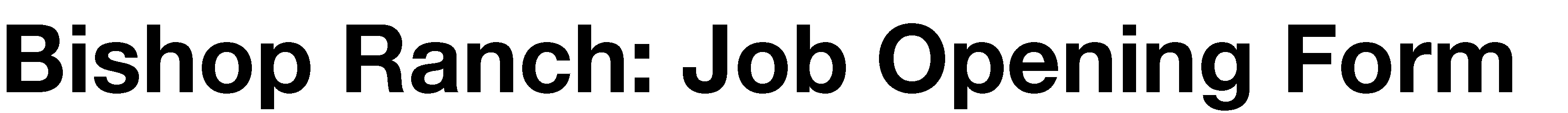 Company Salt and Straw Ice CreamPosition Assistant General ManagerCompany Contact 
Email: People@saltandstraw.com
Link for Job application below

https://www.paycomonline.net/v4/ats/web.php/jobs/ViewJobDetails?job=17943&clientkey=23DCD3D34AB53C37325ADADD8EEC2CD6Job Type Food and RetailJob Description Position Overview: A Salt & Straw Assistant General Manager will assist in the oversight of store operations & customer service. Additionally, the Assistant General Manager will support employee hiring, scheduling and management, food safety, inventory, regulatory compliance, reporting, and store efficiency, and optimization.

Primary Job Responsibilities: 
In partnership with the General Manager the AGM will recruit, hire, train, supervise, coach, and counsel Team Members
The leadership of a professional, FUN & positive Team Member, and Customer experience
Ensure compliance with safety and sanitation regulations by following and enforcing ServSafe regulations
Foster and lead environment of sales-driving in all channels to meet sales budgets and forecasts
Assist in compiling work schedules and reports
Ensure shop is in compliance with all local, state, and federal regulations
Performs all Team Member job duties including scooping and other tasks to ensure great customer service
Enforce Salt & Straw corporate policies and procedures
Plan, organize, coordinate and manage ice cream preparation and sales operations
Place purchase orders for supplies, commodities, and associated products and support for the purchase or requisition of retail & food service equipment
Maintain recipes, pricing, and portion control; maintain weekly and monthly reports as required.
Maintain and report to Salt and Straw Support Center; temperature logs, receiving logs and packing lists, inventory control logs, Store Self-Assessment audits, sales and tip data
Report Human Resources or Customer incidents to General Manager and/or Salt & Straw Support CenterRequired QualificationsPosition Requirements:
18 years old or older
Open availability, Monday - Sunday, 40+ hours a week including evenings, weekends & holidays
Have a current ServSafe Managers Food Handlers certification 